9	examiner et approuver le rapport du Directeur du Bureau des radiocommunications, conformément à l'article 7 de la Convention:9.1	sur les activités du Secteur des radiocommunications depuis la CMR-15;9.1 (9.1.9)	Résolution 162 (CMR-15) – Etudes relatives aux besoins de spectre et à l'attribution possible de la bande de fréquences 51,4-52,4 GHz au service fixe par satellite (Terre vers espace)IntroductionLes systèmes à satellites sont de plus en plus utilisés pour fournir des services large bande avec des débits élevés afin de répondre à la demande des utilisateurs et aux attentes relatives aux services dans le monde entier. Les réseaux à satellite de la prochaine génération devraient fournir des services à un débit allant de 100 Mbit/s à plus de 1 Gbit/s sur un seul canal à tous les utilisateurs, quel que soit leur emplacement. Par comparaison avec un déploiement point à point, les systèmes à satellites permettent, en un seul lancement, de donner immédiatement accès à de nombreux abonnés, quel que soit leur emplacement, à des réseaux dorsaux Internet et large bande. Grâce à la mise en œuvre de technologies avancées telles que les antennes à faisceau ponctuel et des facteurs de réutilisation des fréquences élevés, les systèmes HTS atteignent un débit plusieurs fois supérieur à celui des satellites traditionnels en utilisant la même quantité de spectre attribué, ce qui entraîne une réduction des coûts par Gbit/s.Le facteur limitant pour les réseaux à satellite HTS est la quantité de spectre attribuée pour la liaison aller dans le sens Terre vers espace (liaison allant de la passerelle au satellite).Les systèmes HTS actuels sont principalement exploités en bande Ka et utilisent les attributions Terre vers espace à la fois pour les liaisons d'utilisateur et les liaisons passerelles, ce qui se traduit par une pénurie de ressources spectrales dans cette bande de fréquences. Afin d'atteindre des débits de données plus élevés et d'améliorer les services fournis aux utilisateurs finals, il est proposé d'utiliser l'attribution au SFS (Terre vers espace) dans les bandes de fréquences des 50/40 GHz pour la liaison montante passerelle (de la passerelle à la station spatiale) et les attributions au SFS (Terre vers espace) dans la bande Ka pour la liaison montante d'utilisateur (des terminaux d'utilisateur à la station spatiale). Par conséquent, de nouvelles attributions à titre primaire au SFS dans la bande de fréquences 51,4-52,4 GHz (Terre vers espace) limitées aux liaisons passerelles du SFS doivent être envisagées.Les bandes de fréquences des 40/50 GHz actuellement attribuées à titre primaire au SFS (Terre vers espace) dans les Régions 1, 2 et 3 sont les suivantes: 42,5-43,5 GHz, 47,2-50,2 GHz et 50,4-51,4 GHz. Les deux attributions au SFS (Terre vers espace) dans les bandes de fréquences 47,2-50,2 GHz et 50,4-51,4 GHz sont quasiment contiguës, et ces 4 GHz de spectre sont appropriés pour l'exploitation des porteuses large bande. L'attribution supplémentaire au SFS (Terre vers espace) dans la bande de fréquences 51,4-52,4 GHz donnerait accès à 5 GHz de spectre quasiment contigu pour les communications en liaison montante; en outre, avec l'attribution de la bande 42,5-43,5 GHz, on disposerait au total de 6 GHz de spectre pour les communications Terre vers espace. Ainsi, les conditions seraient mieux adaptées pour exploiter des systèmes du SFS offrant des services à haut débit dans le monde entier avec des disponibilités satisfaisantes.Il ressort de la prise en compte de tous ces aspects que l'attribution supplémentaire au SFS envisagée serait utile pour que les populations, quel que soit leur emplacement, aient davantage accès à des communications large bande fiables par l'intermédiaire de systèmes à satellites tels que les systèmes HTS.Considérations généralesLors des travaux préparatoires en vue de la CMR-19, le Groupe de travail 4A (GT 4A) de l'UIT-R a mené des études sur les besoins de spectre et l'attribution éventuelle de la bande de fréquences 51,4-52,4 GHz au service fixe par satellite (SFS) (Terre vers espace). Conformément à la Résolution 162 (CMR-15), le GT 4A a élaboré deux Rapports, l'un sur les besoins de spectre pour le développement du SFS et l'autre sur le partage et la compatibilité entre le SFS et les services existants.Il est envisagé d'attribuer la bande de fréquences 51,4-52,4 GHz au SFS (Terre vers espace), limitée aux liaisons passerelles du SFS pour des systèmes à satellites géostationnaires, tout en protégeant les services disposant actuellement d'une attribution dans la même bande de fréquences ou dans les bandes de fréquences adjacentes.Les États Membres de la CITEL appuient les études réalisées par le Groupe de travail 4A de l'UIT-R sur le partage et la compatibilité, en vue de permettre une nouvelle attribution à titre primaire au SFS dans la bande de fréquences 51,4-52,4 GHz (Terre vers espace), en tenant compte de la protection des services fixe et mobile, qui bénéficient déjà d'une attribution dans cette bande.ARTICLE 5Attribution des bandes de fréquencesSection IV – Tableau d'attribution des bandes de fréquences
(Voir le numéro 2.1)
MOD	IAP/11A21A9/1#5016551,4-55,78 GHzMotifs:	Attribution au SFS (Terre vers espace).MOD	IAP/11A21A9/2#501665.338A	Dans les bandes de fréquences 1 350-1 400 MHz, 1 427-1 452 MHz, 22,55-23,55 GHz, 30-31,3 GHz, 49,7-50,2 GHz, 50,4-50,9 GHz, 51,4-52,6 GHz, 81-86 GHz et 92-94 GHz, la Résolution 750 (Rév.CMR-) s'applique.     (CMR )Motifs:	Application des limites des rayonnements non désirés des stations terriennes du SFS telles qu'elles figurent dans le projet de révision de la Résolution 750 (Rév.CMR-15).ADD	IAP/11A21A9/3#501675.A919	L'utilisation de la bande de fréquences 51,4-52,4 GHz par le service fixe par satellite (Terre vers espace) est limitée aux réseaux à satellite géostationnaire et le diamètre d'antenne des stations terriennes du service fixe par satellite doit être d'au moins 4,5 mètres.     (CMR-19)Motifs:	Limiter la nouvelle attribution aux passerelles exploitées dans les réseaux du SFS OSG.ADD	IAP/11A21A9/45.B919	Une administration qui a soumis une fiche de notification au titre du numéro 9.6 avec des assignations de fréquence à une station spatiale géostationnaire du service fixe par satellite doit rechercher l'accord des autres administrations quant aux assignations de fréquence que ces dernières ont notifiées concernant des stations spatiales géostationnaires du service d'exploration de la Terre par satellite dans la bande de fréquences 52,6-54,25 GHz exploitées à moins de 2,5 degrés par rapport à la position orbitale nominale de la station spatiale géostationnaire du service fixe par satellite. Les deux administrations devraient prendre les mesures raisonnablement envisageables afin de parvenir à un accord.      (CMR-19)Motifs:	Texte proposé pour la mise en œuvre de l'Option 1 du texte de la RPC.ARTICLE 21Services de Terre et services spatiaux partageant des bandes
de fréquences au-dessus de 1 GHzSection II – Limites de puissance applicables aux stations de TerreMOD	IAP/11A21A9/5#50168TABLEAU 21-2     (Rév.cmr-)Motifs:	Inclusion de la bande de fréquences proposée pour la nouvelle attribution au SFS (Terre vers espace) parmi les bandes dans lesquelles les limites spécifiées aux numéros 21.2, 21.3 et 21.5 du RR s'appliquent.Section III – Limites de puissance applicables aux stations terriennesMOD	IAP/11A21A9/6TABLEAU 21-3     (Rév.CMR-)Motifs:	Inclusion de la bande de fréquences proposée pour la nouvelle attribution au SFS (Terre vers espace) parmi les bandes dans lesquelles les limites spécifiées au numéro 21.8 du RR s'appliquent.APPENDICE 4 (RÉV.CMR-15)Liste et Tableaux récapitulatifs des caractéristiques à utiliser
dans l'application des procédures du Chapitre IIIANNEXE 2Caractéristiques des réseaux à satellite, des stations terriennes
ou des stations de radioastronomie2     (Rév.CMR-12)Notes concernant les Tableaux A, B, C et DMOD	IAP/11A21A9/7#50170TABLEAU CCARACTÉRISTIQUES À FOURNIR POUR CHAQUE GROUPE D'ASSIGNATION DE FRÉQUENCE 
D'UN FAISCEAU D'ANTENNE DE SATELLITE OU D'UNE ANTENNE DE STATION TERRIENNE 
OU D'UNE ANTENNE DE STATION DE RADIOASTRONOMIE     (Rév.CMR-)Motifs:	Une limitation concernant le diamètre d'antenne dans la bande de fréquences 51,4-52,4 GHz est proposée dans le renvoi 5.A919 du RR.APPENDICE 7 (RÉV.CMR-15)Méthodes de détermination de la zone de coordination autour 
d'une station terrienne dans les bandes de fréquences 
comprises entre 100 MHz et 105 GHzANNEXE 7Paramètres de système et distances de coordination prédéterminées pour déterminer la zone de coordination autour d'une station terrienne 3	Gain d'antenne d'une station terrienne de réception en direction de l'horizon vis-à-vis d'une station terrienne d'émissionMOD	IAP/11A21A9/8TABLEAU 7c     (Rév.CMR-)Paramètres nécessaires pour déterminer la distance de coordination dans le cas d'une station terrienne d'émissionMOD	IAP/11A21A9/9RÉSOLUTION 750 (RÉV.CMR-)Compatibilité entre le service d'exploration de la Terre 
par satellite (passive) et les services actifs concernésLa Conférence mondiale des radiocommunications (),considéranta)	que des attributions à titre primaire ont été faites à divers services spatiaux, tels que le service fixe par satellite (Terre vers espace), le service d'exploitation spatiale (Terre vers espace), et le service inter-satellites ou à des services de Terre tels que le service fixe, le service mobile et le service de radiolocalisation, ci-après dénommés «services actifs», dans des bandes de fréquences adjacentes ou voisines de celles attribuées au service d'exploration de la Terre par satellite (SETS) (passive), sous réserve des dispositions du numéro 5.340;b)	que les rayonnements non désirés produits par les services actifs peuvent causer des brouillages inacceptables aux détecteurs du SETS (passive);c)	que, pour des raisons techniques ou opérationnelles, les limites générales de l'Appendice 3 risquent d'être insuffisantes pour assurer la protection du SETS (passive) dans certaines bandes;d)	que, dans de nombreux cas, les fréquences utilisées par les détecteurs du SETS (passive) sont choisies de manière à permettre l'étude de phénomènes naturels qui produisent des émissions radioélectriques à des fréquences régies par les lois de la nature, de sorte qu'un déplacement de fréquences visant à éviter ou à atténuer les problèmes de brouillage est impossible;e)	que la bande de fréquences 1 400-1 427 MHz est utilisée pour mesurer l'humidité du sol, ainsi que pour mesurer la salinité de la surface de la mer et la biomasse végétale;f)	que la protection à long terme du SETS dans les bandes de fréquences 23,6-24 GHz, 31,3-31,5 GHz, 50,2-50,4 GHz, 52,6-54,25 GHz et 86-92 GHz est vitale pour les prévisions météorologiques et la gestion des catastrophes et qu'il faut réaliser simultanément des mesures à plusieurs fréquences, afin d'isoler et d'extraire la contribution de chaque élément;g)	que, de nombreux cas, les bandes de fréquences adjacentes ou voisines des bandes attribuées aux services passifs sont utilisées, et vont continuer de l'être, pour diverses applications des services actifs;h)	qu'il est nécessaire d'assurer une répartition équitable des contraintes pour garantir la compatibilité entre les services passifs et les services actifs fonctionnant dans des bandes de fréquences adjacentes ou voisines,notanta)	que les études de compatibilité entre les services actifs et les services passifs concernés fonctionnant dans des bandes de fréquences adjacentes ou voisines font l'objet du Rapport UIT-R SM.2092;b)	que les études de compatibilité entre les systèmes IMT dans les bandes de fréquences 1 375-1 400 MHz et 1 427-1 452 MHz et les systèmes du SETS (passive) dans la bande de fréquences 1 400-1 427 MHz font l'objet du Rapport UIT-R RS.2336;c)	que le Rapport UIT-R F.2239 présente les résultats d'études portant sur divers scénarios entre le service fixe, exploité dans la bande de fréquences 81-86 GHz et/ou 92-94 GHz, et le service d'exploration de la Terre par satellite (passive), exploité dans la bande de fréquences 86-92 GHz; d)	que la Recommandation  contient les critères de brouillage applicables à la télédétection passive par satellite,notant en outrequ'aux fins de la présente Résolution:–	les communications point à point sont définies comme des radiocommunications assurées par une liaison, par exemple une liaison hertzienne, entre deux stations situées en des points fixes déterminés;–	les communications point à multipoint sont définies comme des radiocommunications assurées par des liaisons, entre une seule station située en un point fixe déterminé (également appelée «station centrale») et un certain nombre de stations situées en des points fixes déterminés (également appelées «stations terminales»),reconnaissanta)	que les études dont il est question dans le Rapport UIT-R SM.2092 ne traitent pas des liaisons de communication point à multipoint du service fixe dans les bandes de fréquences 1 350-1 400 MHz et 1 427-1 452 MHz;b)	que, dans la bande de fréquences 1 427-1 452 MHz, des mesures d'atténuation des brouillages, par exemple des dispositions des canaux, des filtres améliorés et/ou des bandes de garde, seront peut-être nécessaires afin de respecter les limites des rayonnements non désirés applicables aux stations IMT du service mobile indiquées dans le Tableau 1-1 de la présente Résolution;c)	que, dans la bande de fréquences 1 427-1 452 MHz, la qualité de fonctionnement des stations mobiles IMT est généralement supérieure aux spécifications d'équipements définies par les organismes de normalisation concernés, ce qui pourra être pris en compte pour respecter les limites indiquées dans le Tableau 1-1 (voir également les sections 4 et 5 du Rapport UIT-R RS.2336),décide1	que les rayonnements non désirés des stations mises en service dans les bandes et les services énumérés dans le Tableau 1-1 ci-dessous ne doivent pas dépasser les limites correspondantes indiquées dans ce Tableau, sous réserve des conditions spécifiées;2	de prier instamment les administrations de prendre toutes les mesures raisonnables pour faire en sorte que les rayonnements non désirés produits par des stations des services actifs dans les bandes et pour les services énumérés dans le Tableau 1-2 ci-dessous ne dépassent pas les niveaux maximaux recommandés indiqués dans ce Tableau, sachant que les détecteurs du SETS (passive) fournissent des mesures à l'échelle mondiale qui sont utiles à tous les pays, même si ces détecteurs ne sont pas exploités par leur pays;3	que le Bureau des radiocommunications ne doit procéder à aucun examen ni formuler aucune conclusion du point de vue de la conformité à la présente Résolution au titre de l'Article 9 ou de l'Article 11.TABLEAU 1-1TABLEAU 1-2Motifs:	Conditions visant à limiter les rayonnements non désirés des stations terriennes du SFS produits dans la bande de fréquences 52,6-54,25 GHz afin de protéger le SETS (passive).______________Conférence mondiale des radiocommunications (CMR-19)
Charm el-Cheikh, Égypte, 28 octobre – 22 novembre 2019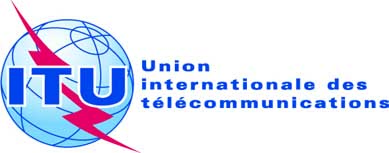 SÉANCE PLÉNIÈREAddendum 9 au
Document 11(Add.21)-F13 septembre 2019Original: anglaisÉtats Membres de la Commission interaméricaine des télécommunications (CITEL)États Membres de la Commission interaméricaine des télécommunications (CITEL)PROPOSITIONS POUR LES TRAVAUX DE LA CONFÉRENCEPROPOSITIONS POUR LES TRAVAUX DE LA CONFÉRENCEPoint 9.1(9.1.9) de l'ordre du jourPoint 9.1(9.1.9) de l'ordre du jourAttribution aux servicesAttribution aux servicesAttribution aux servicesRégion 1Région 2Région 351,4-	FIXE				MOBILE				5.547  5.55651,4-	FIXE				MOBILE				5.547  5.55651,4-	FIXE				MOBILE				5.547  5.556-52,6	FIXE 5.338A				MOBILE		5.547  5.556-52,6	FIXE 5.338A				MOBILE		5.547  5.556-52,6	FIXE 5.338A				MOBILE		5.547  5.556Bande de fréquencesServiceLimites spécifiées
aux numéros………10,7-11,7 GHz5 (pour la Région 1)
12,5-12,75 GHz5 (numéros 5.494 et 5.496)
12,7-12,75 GHz5 (pour la Région 2)
12,75-13,25 GHz
13,75-14 GHz (numéros 5.499 et 5.500)
14,0-14,25 GHz (numéro 5.505)
14,25-14,3 GHz (numéros 5.505 et 5.508)
14,3-14,4 GHz5 (pour les Régions 1 et 3)
14,4-14,5 GHz
14,5-14,8 GHzFixe par satellite21.2, 21.3 et 21.5………Bande de fréquencesBande de fréquencesServices2 025-2 110 MHz5 670-5 725 MHz

5 725-5 755 MHz6(pour les pays énumérés au numéro 5.454
vis-à-vis des pays énumérés aux numéros 5.453 et 5.455)(pour la Région 1 vis-à-vis des pays énumérés aux numéros 5.453 et 5.455)Exploration de la Terre par satelliteFixe par satelliteMétéorologie par satelliteMobile par satelliteExploitation spatiale5 755-5 850 MHz6(pour la Région 1 vis-à-vis des pays énumérés aux numéros 5.453 et 5.455)Recherche spatiale5 850-7 075 MHz7 190-7 250 MHz7 900-8 400 MHz10,7-11,7 GHz6(pour la Région 1)12,5-12,75 GHz6(pour la Région 1 vis-à-vis des pays énumérés au numéro 5.494)12,7-12,75 GHz6 (pour la Région 2)12,75-13,25 GHz14,0-14,25 GHz (vis-à-vis des pays énumérés au numéro 5.505)14,25-14,3 GHz (vis-à-vis des pays énumérés aux numéros 5.505 et 5.508)14,3-14,4 GHz6(pour les Régions 1 et 3)14,4-14,8 GHz17,7-18,1 GHzFixe par satellite22.55-23.15 GHzExploration de la Terre par satellite27,0-27,5 GHz6 (pour les Régions 2 et 3)Mobile par satellite27,5-29,5 GHzRecherche spatiale31,0-31,3 GHz(pour les pays énumérés au numéro 5.545)34,2-35,2 GHz(pour les pays énumérés au numéro 5.550
vis-à-vis des pays énumérés au numéro 5.549)Points de l'AppendiceC  –  CARACTÉRISTIQUES À FOURNIR POUR CHAQUE GROUPE D'ASSIGNATION DE FRÉQUENCE D'UN FAISCEAU D'ANTENNE DE SATELLITE OU D'UNE ANTENNE DE STATION TERRIENNE OU D'UNE ANTENNE DE STATION DE RADIOASTRONOMIEPublication anticipée d'un réseau à 
satellite géostationnairePublication anticipée d'un réseau à satellite non géostationnaire soumis à la coordination au titre de la Section II de l'Article 9Publication anticipée d'un réseau à satellite non géostationnaire non soumis à la coordination au titre de la Section II de l'Article 9Notification ou coordination d'un réseau à satellite géostationnaire (y compris les fonctions d'exploitation spatiale au titre de l'Article 2A des Appendices 30 ou 30A)Notification ou coordination d'un réseau à satellite non géostationnaireNotification ou coordination d'une station terrienne (y compris la notification au titre des Appendices 30A ou 30B)Fiche de notification pour un réseau à satellite du service de radiodiffusion par satellite au titre de l'Appendice 30 (Articles 4 et 5)Fiche de notification pour un réseau à satellite (liaison de connexion) au titre de l'Appendice 30A (Articles 4 et 5)Fiche de notification pour un réseau à satellite du service fixe par satellite au titre de l'Appendice 30B (Articles 6 et 8)Points de l'AppendiceRadioastronomie……C.10.d.7le diamètre d'antenne, en mètresDans les cas autres que ceux visés à l'Appendice 30A, requis pour les réseaux du service fixe par satellite fonctionnant dans les bandes de fréquences 13,75-14 GHz, 14,5-14,75 GHz (dans les pays énumérés dans la Résolution 163 (CMR-15), non destinés aux liaisons de connexion du service de radiodiffusion par satellite), 14,5-14,8 GHz (dans les pays énumérés dans la Résolution 164 (CMR-15), non destinés aux liaisons de connexion du service de radiodiffusion par satellite), 24,65-25,25 GHz (Région 1) 24,65-24,75 GHz (Région 3) et pour les réseaux du service mobile maritime par satellite fonctionnant dans la bande de fréquences 14-14,5 GHz + + X C.10.d.7le diamètre d'antenne, en mètresDans les cas autres que ceux visés à l'Appendice 30A, requis pour les réseaux du service fixe par satellite fonctionnant dans les bandes de fréquences 13,75-14 GHz, 14,5-14,75 GHz (dans les pays énumérés dans la Résolution 163 (CMR-15), non destinés aux liaisons de connexion du service de radiodiffusion par satellite), 14,5-14,8 GHz (dans les pays énumérés dans la Résolution 164 (CMR-15), non destinés aux liaisons de connexion du service de radiodiffusion par satellite), 24,65-25,25 GHz (Région 1) 24,65-24,75 GHz (Région 3) et pour les réseaux du service mobile maritime par satellite fonctionnant dans la bande de fréquences 14-14,5 GHz + + X C.10.d.7……Désignation 
du service de radiocommunication spatiale, émissionDésignation 
du service de radiocommunication spatiale, émissionFixe par satelliteFixe par satellite 2Fixe par satellite 3Recherche spatialeExploration de la Terre par satellite, 
recherche spatialeFixe par satellite, mobile par satellite, radionavigation satelliteFixe par 
satellite 2Bande de fréquences (GHz)Bande de fréquences (GHz)24,65-25,25
27,0-29,528,6-29,129,1-29,534,2-34,740,0-40,542,5-47
47,2-50,2
50,4-51,447,2-50,2Désignation du service de Terre, réceptionDésignation du service de Terre, réceptionFixe, mobileFixe, mobileFixe, mobileFixe, mobile, radiolocalisationFixe, mobileFixe, mobile,
radionavigationFixe, mobileMéthode à utiliserMéthode à utiliser§ 2.1§ 2.2§ 2.2§ 2.1, § 2.2§ 2.1, § 2.2§ 2.2Modulation au niveau de la station de Terre 1Modulation au niveau de la station de Terre 1NNNNNNParamètres et critères de brouillage de la station terriennep0 (%)0,0050,0050,0050,0050,0050,001Paramètres et critères de brouillage de la station terriennen121111Paramètres et critères de brouillage de la station terriennep (%)0,0050,00250,0050,0050,0050,001Paramètres et critères de brouillage de la station terrienneNL (dB)000000Paramètres et critères de brouillage de la station terrienneMs (dB)252525252525Paramètres et critères de brouillage de la station terrienneW (dB)000000Paramètres de la station terrienneGx (dBi)  4505050424246Paramètres de la station terrienneTe (K)2 0002 0002 0002 6002 6002 000Largeur de bande de référenceB (Hz)106106106106106106Puissance de brouillage admissiblePr( p) (dBW)
en B–111–111–111–110–110–1111	A: modulation analogique; N: modulation numérique.2	Systèmes non géostationnaires du SFS.3	Liaisons de connexion des systèmes non géostationnaires du service mobile par satellite.4	Les pertes dans le système d'alimentation ne sont pas prises en compte.1	A: modulation analogique; N: modulation numérique.2	Systèmes non géostationnaires du SFS.3	Liaisons de connexion des systèmes non géostationnaires du service mobile par satellite.4	Les pertes dans le système d'alimentation ne sont pas prises en compte.1	A: modulation analogique; N: modulation numérique.2	Systèmes non géostationnaires du SFS.3	Liaisons de connexion des systèmes non géostationnaires du service mobile par satellite.4	Les pertes dans le système d'alimentation ne sont pas prises en compte.1	A: modulation analogique; N: modulation numérique.2	Systèmes non géostationnaires du SFS.3	Liaisons de connexion des systèmes non géostationnaires du service mobile par satellite.4	Les pertes dans le système d'alimentation ne sont pas prises en compte.1	A: modulation analogique; N: modulation numérique.2	Systèmes non géostationnaires du SFS.3	Liaisons de connexion des systèmes non géostationnaires du service mobile par satellite.4	Les pertes dans le système d'alimentation ne sont pas prises en compte.1	A: modulation analogique; N: modulation numérique.2	Systèmes non géostationnaires du SFS.3	Liaisons de connexion des systèmes non géostationnaires du service mobile par satellite.4	Les pertes dans le système d'alimentation ne sont pas prises en compte.1	A: modulation analogique; N: modulation numérique.2	Systèmes non géostationnaires du SFS.3	Liaisons de connexion des systèmes non géostationnaires du service mobile par satellite.4	Les pertes dans le système d'alimentation ne sont pas prises en compte.1	A: modulation analogique; N: modulation numérique.2	Systèmes non géostationnaires du SFS.3	Liaisons de connexion des systèmes non géostationnaires du service mobile par satellite.4	Les pertes dans le système d'alimentation ne sont pas prises en compte.1	A: modulation analogique; N: modulation numérique.2	Systèmes non géostationnaires du SFS.3	Liaisons de connexion des systèmes non géostationnaires du service mobile par satellite.4	Les pertes dans le système d'alimentation ne sont pas prises en compte.Bande attribuée au SETS (passive)Bande attribuée aux services actifsService actifLimites de puissance des rayonnements non désirés produits par les stations des services actifs
dans une largeur spécifiée de la bande
attribuée au SETS (passive)11 400-
1 427 MHz1 427-
1 452 MHzMobile−72 dBW dans les 27 MHz de la bande attribuée au SETS (passive) pour les stations de base IMT−62 dBW dans les 27 MHz de la bande attribuée au SETS (passive) pour les stations mobiles IMT2, 323,6-24,0 GHz22,55-23,55 GHzInter-satellites–36 dBW dans toute portion de 200 MHz de la bande attribuée au SETS (passive) pour les systèmes non géostationnaires (non OSG) du service inter-satellites (SIS) pour lesquels les renseignements complets pour la publication anticipée sont reçus par le Bureau avant le 1er janvier 2020, et –46 dBW dans toute portion de 200 MHz de la bande attribuée au SETS (passive) pour les systèmes non OSG du SIS pour lesquels les renseignements complets pour la publication anticipée sont reçus par le Bureau le 1er janvier 2020 ou après cette date31,3-31,5 GHz31-31,3 GHzFixe (sauf 
stations HAPS)Pour les stations mises en service après le 1er janvier 2012: 
–38 dBW dans toute portion de 100 MHz de la bande attribuée au SETS (passive). Cette limite ne s'applique pas aux stations qui ont été autorisées avant le 1er janvier 201250,2-50,4 GHz49,7-50,2 GHzFixe par satellite (Terre vers espace)4Pour les stations mises en service après la date d'entrée en vigueur des Actes finals de la CMR-07:–10 dBW dans les 200 MHz de la bande attribuée au SETS (passive) pour une station terrienne dont le gain d'antenne est supérieur ou égal à 57 dBi–20 dBW dans les 200 MHz de la bande attribuée au SETS (passive) pour une station terrienne dont le gain d'antenne est inférieur à 57 dBi50,2-50,4 GHz50,4-50,9 GHzFixe par satellite (Terre vers espace)4Pour les stations mises en service après la date d'entrée en vigueur des Actes finals de la CMR-07:–10 dBW dans les 200 MHz de la bande attribuée au SETS (passive) pour une station terrienne dont le gain d'antenne est supérieur ou égal à 57 dBi–20 dBW dans les 200 MHz de la bande attribuée au SETS (passive) pour une station terrienne dont le gain d'antenne est inférieur à 57 dBi52,6-54,25 GHz51,4-52,6 GHzFixepour les stations mises en service après la date d'entrée en vigueur des Actes finals de la CMR-07: –33 dBW dans toute portion de 100 MHz de la bande attribuée au SETS (passive)1	Le niveau de puissance des rayonnements non désirés désigne ici le niveau mesuré aux bornes de l'antenne.2	Cette limite ne s'applique pas aux stations mobiles des systèmes IMT pour lesquels les renseignements de notification ont été reçus par le Bureau des radiocommunications avant le 28 novembre 2015. Pour ces systèmes, la valeur recommandée applicable est de −60 dBW/27 MHz.3	Le niveau de puissance des rayonnements non désirés désigne ici le niveau mesuré lorsque la station mobile émet avec une puissance moyenne en sortie de 15 dBm.4	Les limites s'appliquent par temps clair. Dans des conditions d'évanouissements, les stations terriennes peuvent dépasser ces limites lorsqu'elles utilisent une régulation de puissance sur la liaison montante.1	Le niveau de puissance des rayonnements non désirés désigne ici le niveau mesuré aux bornes de l'antenne.2	Cette limite ne s'applique pas aux stations mobiles des systèmes IMT pour lesquels les renseignements de notification ont été reçus par le Bureau des radiocommunications avant le 28 novembre 2015. Pour ces systèmes, la valeur recommandée applicable est de −60 dBW/27 MHz.3	Le niveau de puissance des rayonnements non désirés désigne ici le niveau mesuré lorsque la station mobile émet avec une puissance moyenne en sortie de 15 dBm.4	Les limites s'appliquent par temps clair. Dans des conditions d'évanouissements, les stations terriennes peuvent dépasser ces limites lorsqu'elles utilisent une régulation de puissance sur la liaison montante.1	Le niveau de puissance des rayonnements non désirés désigne ici le niveau mesuré aux bornes de l'antenne.2	Cette limite ne s'applique pas aux stations mobiles des systèmes IMT pour lesquels les renseignements de notification ont été reçus par le Bureau des radiocommunications avant le 28 novembre 2015. Pour ces systèmes, la valeur recommandée applicable est de −60 dBW/27 MHz.3	Le niveau de puissance des rayonnements non désirés désigne ici le niveau mesuré lorsque la station mobile émet avec une puissance moyenne en sortie de 15 dBm.4	Les limites s'appliquent par temps clair. Dans des conditions d'évanouissements, les stations terriennes peuvent dépasser ces limites lorsqu'elles utilisent une régulation de puissance sur la liaison montante.1	Le niveau de puissance des rayonnements non désirés désigne ici le niveau mesuré aux bornes de l'antenne.2	Cette limite ne s'applique pas aux stations mobiles des systèmes IMT pour lesquels les renseignements de notification ont été reçus par le Bureau des radiocommunications avant le 28 novembre 2015. Pour ces systèmes, la valeur recommandée applicable est de −60 dBW/27 MHz.3	Le niveau de puissance des rayonnements non désirés désigne ici le niveau mesuré lorsque la station mobile émet avec une puissance moyenne en sortie de 15 dBm.4	Les limites s'appliquent par temps clair. Dans des conditions d'évanouissements, les stations terriennes peuvent dépasser ces limites lorsqu'elles utilisent une régulation de puissance sur la liaison montante.Bande attribuée au SETS (passive)Bande attribuée aux services actifsService actifNiveau maximal recommandé de puissance des rayonnements non désirés produits par les stations des services actifs dans une largeur spécifiée de la bande attribuée au SETS (passive)11 400-1 427 MHz1 350-1 400 MHzRadiolocalisation2–29 dBW dans les 27 MHz de la bande attribuée au SETS (passive)1 400-1 427 MHz1 350-1 400 MHzFixe–45 dBW dans les 27 MHz de la bande attribuée au SETS (passive) pour les systèmes point à point 1 400-1 427 MHz1 350-1 400 MHzMobile–60 dBW dans les 27 MHz de la bande attribuée au SETS (passive) pour les stations du service mobile sauf les stations hertziennes transportables–45 dBW dans les 27 MHz de la bande attribuée au SETS (passive) pour les stations hertziennes transportables1 400-1 427 MHz1 427-1 429 MHzExploitation spatiale 
(Terre vers espace)–36 dBW dans les 27 MHz de la bande attribuée au SETS (passive)1 400-1 427 MHz1 427-1 429 MHzMobile sauf mobile aéronautique–60 dBW dans les 27 MHz de la bande attribuée au SETS pour les stations du service mobile sauf les stations IMT et les stations hertziennes transportables3–45 dBW dans les 27 MHz de la bande attribuée au SETS (passive) pour les stations hertziennes transportables1 400-1 427 MHz1 427-1 429 MHzFixe–45 dBW dans les 27 MHz de la bande attribuée au SETS (passive) pour les systèmes point à point1 400-1 427 MHz1 429-1 452 MHzMobile–60 dBW dans les 27 MHz de la bande attribuée au SETS (passive) pour les stations du service mobile sauf les stations IMT, les stations hertziennes transportables et les stations de télémesure aéronautique–45 dBW dans les 27 MHz de la bande attribuée au SETS (passive) pour les stations hertziennes transportables –28 dBW dans les 27 MHz de la bande attribuée au SETS (passive) pour les stations de télémesure aéronautique31 400-1 427 MHz1 429-1 452 MHzFixe–45 dBW dans les 27 MHz de la bande attribuée au SETS (passive) pour les systèmes point à point31,3-31,5 GHz30,0-31,0 GHzFixe par satellite 
(Terre vers espace)4–9 dBW dans les 200 MHz de la bande attribuée au SETS (passive) pour une station terrienne dont le gain d'antenne est supérieur ou égal à 56 dBi–20 dBW dans les 200 MHz de la bande attribuée au SETS (passive) pour une station terrienne dont le gain d'antenne est inférieur à 56 dBi86-92 GHz581-86 GHzFixe–41 – 14(f – 86) dBW/100 MHz pour 86,05  f  87 GHz
–55 dBW/100 MHz pour 87  f  91,95 GHzoù f est la fréquence centrale de la largeur de bande de référence de 100 MHz, exprimée en GHz86-92 GHz592-94 GHzFixe–41 – 14(92 – f) dBW/100 MHz pour 91  f  91,95 GHz
–55 dBW/100 MHz pour 86,05  f  91 GHz 
où f est la fréquence centrale de la largeur de bande de référence de 100 MHz, exprimée en GHzNotes au Tableau 1-2:1	Le niveau de puissance des rayonnements non désirés désigne ici le niveau mesuré aux bornes de l'antenne.2	La puissance moyenne désigne ici la puissance totale mesurée aux bornes de l'antenne (ou un équivalent) dans la bande de fréquences 1 400-1 427 MHz, moyennée sur une période de l'ordre de 5 secondes.3	La bande de fréquences 1 429-1 435 MHz est, de plus, attribuée à titre primaire au service mobile aéronautique dans huit pays de la Région 1, exclusivement à des fins de télémesure aéronautique sur leur territoire national (numéro 5.342).4	Les niveaux maximaux recommandés s'appliquent par temps clair. Dans des conditions d'évanouissements, les stations terriennes peuvent dépasser ces niveaux lorsqu'elles utilisent une régulation de puissance sur la liaison montante.5	D'autres niveaux maximaux de rayonnements non désirés peuvent être définis sur la base des différents scénarios présentés dans le Rapport UIT-R F.2239 pour la bande de fréquences 86-92 GHz.